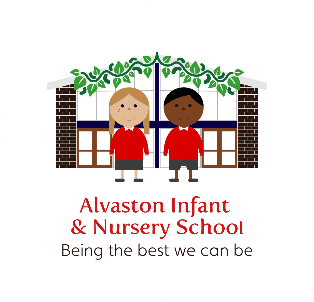 Consent Withdrawal Form – Adult UK GDPRPlease complete and deliver this form to the school office with your signature.Please note that as a school we may have contractual, statutory and/or regulatory reasons why we will still process and hold details of a pupil, parent, staff member, volunteer or other person.Withdrawal of consent for an individualI, …………………………………………………… , withdraw consent for Alvaston Infant & Nursery School to process my personal data. I withdraw consent to process my personal data for the purpose of………………………………………………………………………………………………… , which was previously granted. Signed:Date:Received by school School staff member:Dated:Actions: